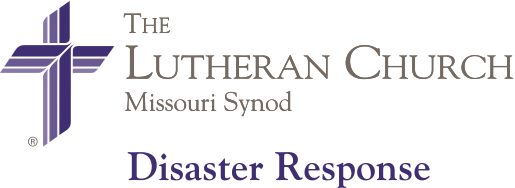 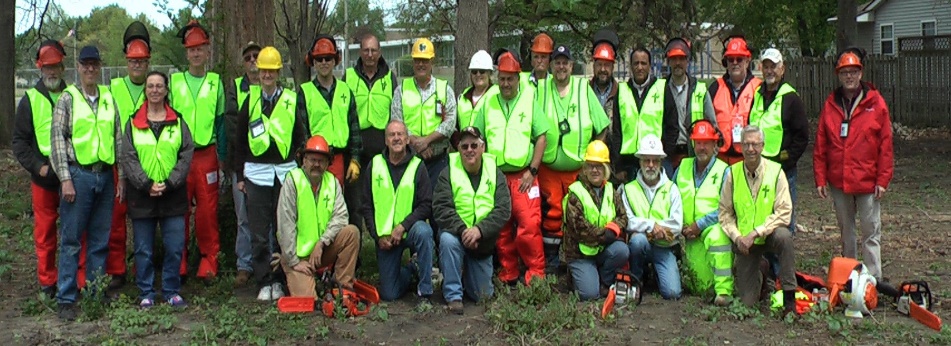 LERT Chainsaw Training Event                              To be held at:    Immanuel Lutheran Church                                                 902 Cleveland Avenue                                                 Charleston, Illinois 61920Saturday, August 7, 2021      9 am to 5:00 pmThe registration fee ($35.00) will include breakfast and lunch. You must be a certified LERT member to attend this class. If you are already LERT chainsaw certified, the event is considered continuing education (no charge).Chainsaw Training Registration Online Link:Please click on link below or copy and paste and complete the entire registration form.https://www.lcms-lert.org/need/detail/?need_id=590681